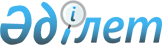 Қазақстан Республикасы Үкiметiнiң 2000 жылғы 26 маусымдағы N 942 қаулысына өзгерiстер мен толықтырулар енгізу туралы
					
			Күшін жойған
			
			
		
					Қазақстан Республикасы Үкіметінің 2003 жылғы 11 сәуірдегі N 350 қаулысы. Күші жойылды - Қазақстан Республикасы Үкіметінің 2011 жылғы 9 тамыздағы № 920 Қаулысымен      Ескерту. Күші жойылды - Қазақстан Республикасы Үкіметінің 2011 жылғы 9 тамыздағы № 920 (алғаш ресми жарияланған күнінен кейін күнтізбелік он күн өткен соң қолданысқа енгізіледі) Қаулысымен.      Қазақстан Республикасының Үкiметi қаулы етеді: 

      1. "Жекешелендiру объектiлерiн сатудың ережесiн бекiту туралы" Қазақстан Республикасы Үкiметiнiң 2000 жылғы 26 маусымдағы N 942 қаулысына  (Қазақстан Республикасының ПҮКЖ-ы, 2000 ж., N 27, 317-құжат) мынадай өзгерiстер мен толықтырулар енгiзiлсiн: 

      көрсетiлген қаулымен бекiтiлген Жекешелендiру объектiлерiн сатудың ережесiнде: 

      кiрiспесiнде "аукциондар мен тендерлерде" деген сөздер "аукцион, тендер және екi кезеңдi рәсiм арқылы конкурс нысанындағы сауда-саттықта" деген сөздермен ауыстырылсын; 

      1-тармақта: 

      мынадай мазмұндағы 2-1) тармақшамен толықтырылсын: 

      "2-1) "Қаржы кеңесшiсi" - жекешелендiру объектiлерiн сату алдындағы дайындық пен оларды сату жөнiнде консультациялық қызметтер көрсету үшiн екi кезеңдi рәсiм арқылы конкурсты өткiзу кезiнде Сатушы тартатын тұлға;"; 

      3) тармақша мынадай редакцияда жазылсын: 

      "3) "Жекешелендiру объектiсi" - мүлiктiк кешен ретiндегi мемлекеттік кәсiпорын немесе мемлекеттiк мекеме; жекешелендiрiлуi тұйықталған технологиялық циклдi бұзбайтын мүлiктiк кешен ретiндегi кәсiпорынның өндiрiстiк және өндiрiстiк емес бөлiмшелерi мен құрылымдық бiрлiктерi; кәсiпорынның мүлкi; акциялар; жауапкершiлiгi шектеулi серiктестiктердiң жарғылық капиталындағы үлестер; Қазақстан Республикасының Yкiметi белгiлеген тәртіппен мемлекеттiк мекемелерге бекiтiлген өзге де мемлекеттiк мүлiк."; 

      4) тармақшада "немесе тендерге" деген сөздер ", тендерге немесе eкі кезеңдi рәсім арқылы конкурсқа" деген сөздермен ауыстырылсын; 

      5) тармақшада "объектiлерiн сату нысаны" деген сөздер "түрi" деген сөзбен ауыстырылсын; 

      6) және 10) тармақшаларда "түрi" деген сөз "нысаны" деген сөзбен ауыстырылсын; 

      мынадай мазмұндағы 13-1) тармақшамен толықтырылсын: 

      "13-1) "Екi кезеңдi рәсiм арқылы конкурс" - кезең-кезеңдi келiссөздер жүргiзу арқылы қаржы кеңесшiсiнiң қатысуымен Сатушы конкурс жеңiмпазын анықтайтын сауда-саттық нысаны;"; 

      19) тармақша мынадай редакцияда жазылсын: 

      "19) "Жеңiмпаз" - жекешелендiру объектiсi үшiн неғұрлым жоғары баға ұсынған аукционға қатысушы; тендерлiк комиссияның қорытындысы бойынша ең жақсы шартты ұсынған тендерге қатысушы; ең жақсы шартты ұсынған екi кезеңдi рәсiм арқылы конкурстың екiншi кезеңiне қатысушы;"; 

      8-тармақтың 1-1) тармақшасы мынадай редакцияда жазылсын: 

      "1-1) осы Ереженiң 1-тармағы 11) және 13-1) тармақшаларында көзделген жағдайларды қоспағанда, әрбiр жекешелендiру объектiсi бойынша сауда-саттық нысанын анықтау;"; 

      10-тармақтың 1) тармақшасы алынып тасталсын; 

      15-тармақтың 3) тармақшасында "әрбiр жекешелендiру объектiсiнiң сатылу түрi" деген сөздер "осы Ереженiң 1-тармағы 11) және 13-1) тармақшаларында көзделген жағдайларды қоспағанда, әрбiр жекешелендiру объектiсiнiң сатылу нысандары" деген сөздермен ауыстырылсын; 

      21-тармақта "республикалық ресми баспасөзде" деген сөздер "ресми басылымдарда" деген сөздермен ауыстырылсын; 

      22-тармақтың 2) тармақшасында "түрi" деген сөз "нысаны" деген сөзбен ауыстырылсын; 

      24-тармақ мынадай редакцияда жазылсын: 

      "24. Сауда-саттыққа қатысушыларды тiркеу ақпараттық хабарламалар жарияланған күнiнен бастап жүргiзiледi және аукционның басталуына бiр сағат және тендердiң және/немесе екi кезеңдi рәсім арқылы конкурстың басталуына жиырма төрт сағат қалғанда аяқталады."; 

      40-тармақтың 4) тармақшасында "түрiн және" деген сөздер алынып тасталсын; 

      мынадай мазмұндағы 5-1-бөлiммен және 54-1, 54-2, 54-3, 54-4, 54-5-тармақтармен толықтырылсын: 

      "5-1. Екi кезеңді рәсiм арқылы конкурс 

      54-1. Екi кезеңдi рәсiм арқылы конкурс жекешелендiру бағасының басымдығын және/немесе өзге де шарттарын айқындайтын Қазақстан Республикасы Үкiметiнiң шешiмi бойынша қаржы кеңесшiсiнiң қатысуымен өткізіледi. 

      54-2. Екі кезеңдi рәсiм арқылы конкурс мынадай іс-шаралар жоспарын қамтиды: 

      1) Қазақстан Республикасының мемлекеттiк сатып алу туралы заңнамасында белгiленген тәртiппен қаржы кеңесшiсiн тарту; 

      2) жекешелендiру объектiн жан-жақты талдау, оның құнын бағалау және ықтимал сатып алушылар (инвесторлар) үшiн жекешелендiру объектісі туралы ақпараттық дерекқорды қалыптастыpу; 

      3) Сатушының жекешелендiру объектiсiн сату туралы хабарламаны ресми басылымдарда мемлекеттiк және орыс тiлдерiнде жариялауы, сондай-ақ қаржы кеңесшiсiнiң ықтимал сатып aлушыларға (инвесторларға) сату туралы ұсыныстар жiберуi; 

      4) қаржы кеңесшiсiнiң ықтимал сатып алушылардың (инвесторлардың) ұсыныстарын қамтитын өтiнiмдер тiзбесiн қалыптастыруы; 

      5) Сатушының қаржы кеңесшiсiнiң қатысуымен келiссөздер барысында ең жақсы ұсыныстар (конкурстың бiрiншi кезеңi) ұсынған кемiнде екi ықтимал сатып алушыны (инвесторды) анықтау мақсатында өтiнiмдер тiзбесi бойынша ықтимал сатып алушылармен (инвесторлармен) келiссөздер жүргiзуi; 

      6) Сатушының қаржы кеңесшiсiнiң қатысуымен бұрын ұсынылған шарттарды жақсарту мәнiне бiрiншi кезеңнiң жеңiмпаздарымен келiссөздер жүргiзуi (екiншi кезең). 

      54-3. Сатушы, қаржы кеңесшiсi және екi кезеңдi рәсiм арқылы конкурстың барлық қатысушылары келiссөздiң әрбiр кезеңiнiң өткiзiлу қорытындылары бойынша оның нәтижелерi туралы хаттамаға қол қояды. 

      54-4. Екi кезеңді рәсiм арқылы конкурстың екiншi кезеңi барысында ең жақсы шарттарды ұсынған ықтимал сатып алушы (инвестор) екi кезеңдi рәсiм арқылы конкурстың жеңiмпазы болып танылады. 

      54-5. Екi кезеңдi рәсiм арқылы конкурстың Жеңiмпазы сатып алу-сату шартына Сатушы белгiлеген мерзiмде қол қоюдан бас тартқан немесе жалтарған жағдайда, сатып алу-сату шартына ұсынысы Жеңiмпаздың ұсынысынан кейiн ең жақсы деп танылған ықтимал сатып алушы (инвестор) қолын қояды.". 

      2. Осы қаулы қол қойылған күнiнен бастап күшiне енедi.       Қазақстан Республикасының 

      Премьер-Министрі 
					© 2012. Қазақстан Республикасы Әділет министрлігінің «Қазақстан Республикасының Заңнама және құқықтық ақпарат институты» ШЖҚ РМК
				